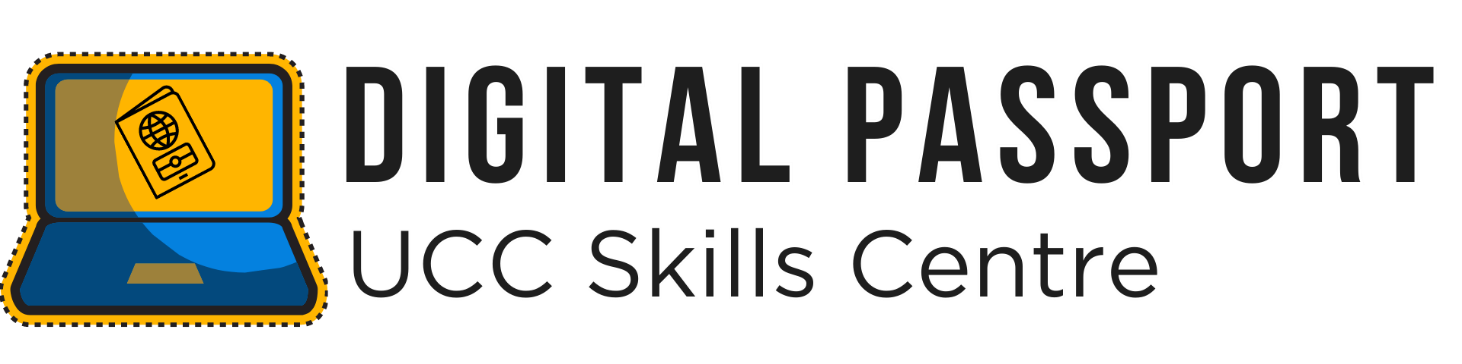 Learning LogsDigital Badge AssessmentStudent Name: YOUR NAMEStudent Email: YOUR EMAILThird/second level student: SCHOOL/UNIVERSITY NAME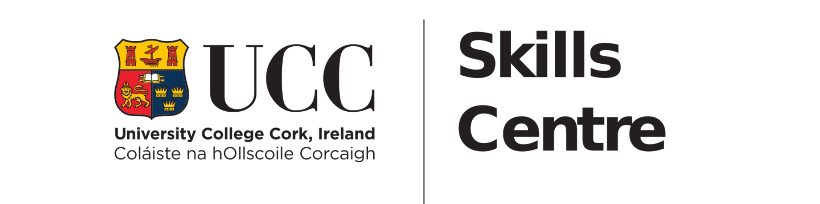 Due Date: September 3rd, 11.59pmSubmit via google form link - https://forms.gle/q46GJA8gGomRd1Sr7 Digital Passport Learning OutcomesThe Digital Passport digital badge ensures that you are familiar with relevant technology which can be utilised to enhance your experience and education at third level education. At the end of the course, you will be able to demonstrate proficiency in completing your academic assignments using digital skills and technology which works best for you. Overall, you will improve your digital skills to enhance your journey at UCC.Digital Badge earners will be able to…develop their digital skills and digital literacyincrease their knowledge of technologies, tools and skills which are invaluable to academic and workplace environmentslearn essential skills to increase productivity in their academic studiesexplore digital technologies that make research and academic assignments easierlearn both transferrable and creative digital skills to help foster digital independenceWhat is a Digital Badge?Within UCC, a digital badge is a validated micro-credential awarded to earners in an online format. It is a means for the university to recognise non-accredited learning that support the values and attributes the university seeks to foster. They can be displayed or shared online via a range of platforms including virtual learning environments, blogs, e-portfolios, and social media sites such as LinkedIn.A digital badge is awarded by the university once an earner demonstrates competence in pre-agreed learning outcomes. The badges refer directly to the university’s seven essential values of Creativity, Responsiveness, Transparency, Scholarship, Freedom of Expression, Integrity, Equality, Diversity and Respect. These badges can be issued to UCC staff and students and non-UCC personnel. Learning Logs GuidelinesThe Learning Journal provides you with an outlet to comment and reflect critically on what you are learning from the Digital Passport Digital Badge. It is an assessed piece of work, where students are awarded a pass/fail mark based on completeness. The Learning log entries relate to the Digital Passport sessions & workshops.Your comments and reflections should, wherever appropriate, refer to material covered in the sessions, but may also draw upon ideas from other studies you are taking and your own experiences, insofar as these relate to your learning in this course.Note on Confidentiality: we positively encourage you to discuss with lecturers and fellow students any issues arising in the course, including anything relating to your Learning log. However, please be assured when you hand in your Learning Journal that the contents will not be disclosed to anyone apart from staff involved in teaching and assessing the course.Learning Log suggested promptsThe below prompts are recommended reflections to consider while filling out your learning log. If there are any aspects that come to mind, we encourage you to express all your thoughts pertaining to the Digital Passport through here – even if not prompted through the reflective questions below. What was the most interesting part of the referred to session?What will benefit me the most at university?Do you feel more confident in this area?Can you transfer these skills to other areas of your life?What did you find difficult?What would you have liked to have been covered in more detail?GuidelinesWord Count: 750 – 1,000 wordsSubmission format: Word DocSubmit through here: https://forms.gle/q46GJA8gGomRd1Sr7 If you have any questions regarding the Digital Badge, please email skillscentre@ucc.ie Netiquette – Online EtiquetteCanva WorkshopCanvas Basics: Virtual Learning EnvironmentMaking Reading & Writing EasierMicrosoft WordMicrosoft PowerPointTime Management & Google CalendarTouch typingMicrosoft ExcelFile Management & Saving ResourcesInternet SafetyUmail & EmailOnline Flashcards & Study SkillsSound File Production: Listen to your Academic WorkMind-mappingOverall Learnings/Reflections